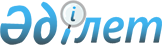 О выделении средств для финансирования чрезвычайных ситуацийРаспоряжение Премьер-Министра Республики Казахстан от 19 июля 1996 г. N 350-р



          В связи с резким обострением сейсмической обстановки на юге и
юго-востоке Республики Казахстан и в целях реализации первоочередных
мероприятий по совершенствованию Республиканской системы
сейсмологических наблюдений и прогноза землетрясений,
предусмотренных постановлением Кабинета Министров Республики
Казахстан от 30 декабря 1994 г. N 1490 "О дополнительных мерах по
снижению ущерба от возможных землетрясений в г. Алматы, Алматинской
и Талдыкорганской областях и ликвидации их последствий":




          1. Выделить Государственному комитету Республики Казахстан по
чрезвычайным ситуациям из резервного фонда Правительства Республики
Казахстан для финансирования чрезвычайных ситуаций 9,0 (девять) млн.
тенге на переоснащение действующих пунктов прогнозных наблюдений и
развитие систем связи Республиканского государственного казенного
предприятия "Казселезащита".




          2. Государственному комитету Республики Казахстан по




чрезвычайным ситуациям утвердить соответствующую программу освоения
выделяемых средств и обеспечить строгий контроль ее выполнения.
     3. Комитету финансово-валютного контроля Министерства финансов
Республики Казахстан обеспечить контроль за целевым использованием
выделяемых средств.

     Заместитель
  Премьер-Министра

      
      


					© 2012. РГП на ПХВ «Институт законодательства и правовой информации Республики Казахстан» Министерства юстиции Республики Казахстан
				